[] [,]   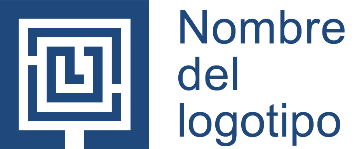 Recibo de compraRecibo de compra[NOMBRE Y SLOGAN DE TU COMPAÑÍA][NOMBRE Y SLOGAN DE TU COMPAÑÍA][NOMBRE Y SLOGAN DE TU COMPAÑÍA][ de :][ de :]::: (15%) (15%):